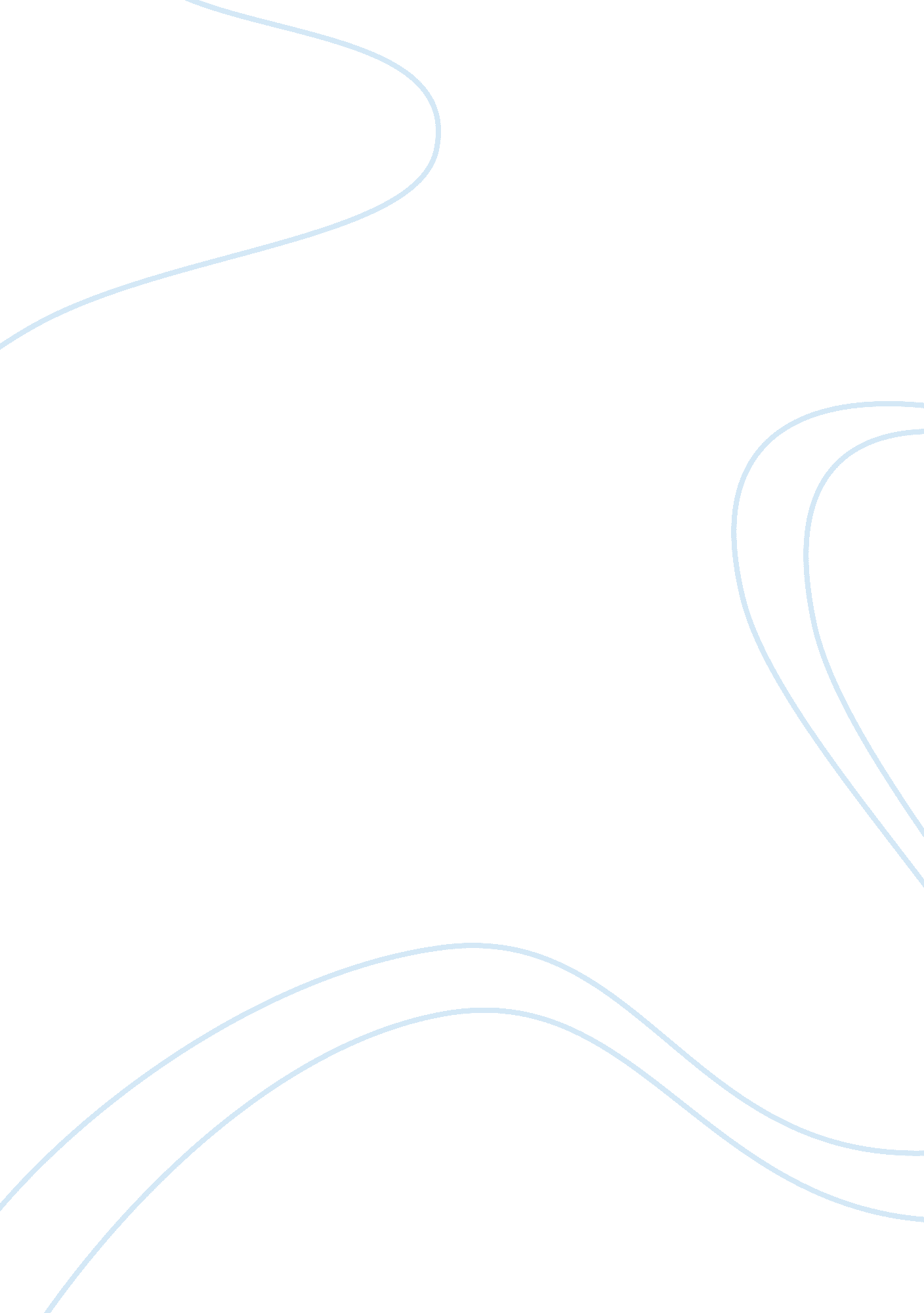 The logic behind islamic intoleranceReligion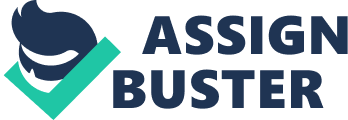 Reflective Paper The Logic behind Islamic Intolerance This article generally aims to help people understand what Muslims are allabout in relation to their lack of acceptance in the existence of other religions. The article describes itself through the Quran and a number of Quran verses are mentioned o sensitize the objective of the article which is ideally to glorify and support the reasons why Muslims barely. The truth according the Islam’s is that their religion is the only one that is sane and should be used while the westerners are not keen on any religion but rule them all as equal. From the article I do not agree with the writers conclusions about the continued disagreement that the author claims will exist between the Islam’s and the Westerners for the longest time, because the interfaith dialogues that are suggested could actually bring forth fruits. 
The article majorly focuses on a sermon by a sheikh Muhammad Salih who clearly explains that the intolerance of Islam’s is what differentiates between the true religion which in this case is Islam from the rest of the religions including Christians, Buddhists and all other non-islam religions. The only truth happens to be in the Islam religion and with Islam, there is authority to deny other religions from building churches or temples or anything that identifies with them. This according to Islam is a way to prove that Islam’s do not permit anyone else apart from Allah to be worshipped. According to Islam’s, the decision to have tolerance on other religions and their existence will ultimately mean that they have no problem with people who do not worship Allah. 
Another issue from this article is the on their logic on condemning other religions in a way that could lead to death of those who fail to convert to Islam. The Sheikh dismisses the need for dialogues with other religions that could actually bring about peace. The sheikh aims to uncover their need to disagree with anyone who claims that Islam is not the only religion. According to me, this is an absurd way of living, for any person who believes in religion and its power. If all religions claim to be the truth, then it is basically one belief against another one and hence rules out the name truth in any religion. I think people should believe what they want and have no reason to interfere with what any other person believes in which in most cases could be different. 
Quoting Osama Bin Laden by the nature is an okay point to bring to justify Islamic logic on intolerance. “ Battle animosity and hatred directed from Muslim to the infidel is the foundation of religion. And we consider this a justice and kindness to them” is a quote made by Osama which somehow works for most Islam’s and is supported by millions of Muslims. That their anger and fight on people who do not believe in Allah is a good way to show justice to them, by perhaps killing them is okay. The quote was simply unnecessary for this article. It stirs anger on non-Islam’s and also portrays the arrogance with which Islam who believe in the quote have. 
In conclusion, this article definitely claims the lack of hope in the near future for dialogues between leaders of faith for a good cause which is peace. The author, Raymond sees no hope because of the strong beliefs Islam’s have and the lack of seriousness that Westerners view religion. The ability to reach an agreement if people will stop discussing religion and perhaps see to it that peace if restored and everyone can have the freedom to do as they please. The article shows the lack of hope and the impatience of people in solving issues. There is hope when human rights are advocated first before focusing on religious beliefs which are not more important than a peaceful universe. 
Reference 
www. meforum. org/5672/logic-of-Islamic-intolerance 